GRAN LOGIA DE NUEVO LEON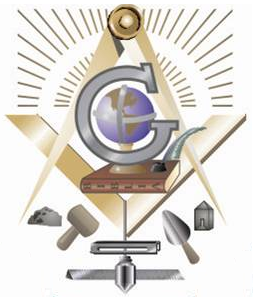 MANUAL DE ORGANIZACIONCONTROL:001GRAN ORIENTE DE MONTERREY, N.L.      JUNIO DE 2020“UNA VISION SIN ACCION, ES SOLO UN SUEÑO, UNA ACCION SIN VISION CARECE DE SENTIDO, UNA VISION CON ACCION PUEDE CAMBIAR EL MUNDO”JOEL BARKER“LA MASONERÍA, ES UNA ASOCIACIÓN DE CARÁCTER MUNDIAL, FILANTRÓPICA, FILOSÓFICA, ECLÉCTICA Y PROGRESISTA, QUE TIENE POR FINALIDAD FOMENTAR EN SUS ADEPTOS, EL AMOR A LA VERDAD, EL ESTUDIO DE LA MORAL UNIVERSAL, DE LAS CIENCIAS Y DE LAS ARTES, QUE DESARROLLA EN EL CORAZÓN HUMANO, LOS SENTIMIENTOS DE ABNEGACIÓN, CARIDAD, FILANTROPÍA, LA TOLERANCIA RELIGIOSA Y LOS DEBERES DE LA FAMILIA, EXTERMINA O AL MENOS PRETENDE, LOS ODIOS DE RAZA, LOS ANTAGONISMOS DE NACIONALIDAD, DE OPINIONES, DE CREENCIAS E INTERESES, ANHELA UNIR A TODOS LOS HOMBRES POR LOS LAZOS DE LA SOLIDARIDAD, PROCURA EN FIN, MEJORAR LA CONDICIÓN SOCIAL DEL HOMBRE, POR TODOS LOS MEDIOS LÍCITOS Y ESPECIALMENTE POR LA EDUCACIÓN, LA INSTRUCCIÓN, EL TRABAJO Y LA BENEFICENCIA Y TIENE POR DIVISA: LIBERTAD, IGUALDAD Y FRATERNIDAD”.ING. JOSE VALDEMAR PORTILLO LOPEZ“CON INTELIGENCIA Y PROFUNDA REFLEXIÓN,  DE NUEVO LEÓN, ADOPTA EL RETO DE ENSEÑAR EL CAMINO A , PARA REALIZAR , QUE  LLEVAR, DESDE SU ACTUAL POSICIÓN DE DECADENCIA, A LA ÉPOCA DE ESPLENDOR QUE LE PERMITA SER UNA INSTITUCIÓN DE VANGUARDIA EN EL SIGLO XXI”."UNA CIVILIZACIÓN, UNA EMPRESA UNA ORGANIZACIÓN, UN PARTIDO POLÍTICO, UNA RELIGIÓN, UN PAÍS, UN GREMIO, UNA LOGIA MASONICA, UNA GRAN LOGIA MASÓNICA, QUE NO SE AVENTURA EN  ANÁLISIS DE SU PASADO Y DE SU PRESENTE Y EN EL DISEÑO DE ESTRATEGIAS, QUE LE PERMITAN REDISEÑAR SU MISIÓN, VISION, FINES, METAS Y OBJETIVOS A CORTO, MEDIANO Y LARGO PLAZO, QUE LE PERMITA CUMPLIR TOTAL Y PLENAMENTE CON SUS FINALIDADES, MEDIANTE UNA ADECUADA Y SERIA PLANEACIÓN ESTRATÉGICA, ESTARA EN ABSOLUTA DECADENCIA Y SE EXPONDRÁ A UN DESASTRE INEVITABLE, QUE PONDRIA FIN AL HILO DE SU CONTINUIDAD".LA CONFORMACION, INTEGRACION DE SU CONTENIDO ASI COMO SU USO Y ESTRICTA APLICACIÓN DE ESTE MANUAL DE ORGANIZACION PARA NORMAR Y REGIR LAS ACTIVIDADES RELACIONADAS CON EL RECLUTAMIENTO, FORMACION DE MIEMBROS, DESARROLLO ARMONICO Y ADMINISTRATIVO CONTEMPLADO EN LOS TRADICIONALES USOS Y COSTUMBRES DE LA INSTITUCION MASONICA QUE REGULE SU OPERATIVIDAD, EL CRECIMIENTO Y CONSOLIDACION DE LA GRAN LOGIA DE NUEVO LEON FUE APROBADO EN LA GRAN TENIDA CELEBRADA EL DIA__DEL MES DE________DEL AÑO 2020.MENSAJE DEL GRAN MAESTROGRAN MAESTROCONTENIDOI.- UNA BREVE INTRODUCCION NECESARIA.II.- EXPOSICION DE MOTIVOS.III.- CARTA PATENTE.IV.- GALERIA DE GRANDES MAESTROS.V.- SOCIEDADES SECRETAS.     1.- EL SECRETO.     2.- LA DISCRIMINACION.     3.- EL JURAMENTO.VI.- MISIÓN.VII.- VISIÓN.VIII.- VALORES.IX.- FILOSOFÍA.X.- OBJETIVO.XI.- META.XII.- POLÍTICA DE CALIDAD.XIII.- DECLARACION DE PRINCIPIOS.XIV.- ORGANIGRAMA.XV.- ESTRUCTURA ORGANIZACIONAL.XVI.- LEMA.XVII.- ESTANDARTE.XVIII.- LOGOTIPO.XIX.-   VALORES MORALESXX.- ESTABLECIMIENTO DE UN SISTEMA DE GESTIÓN DE CALIDAD, PARA QUE LAS LOGIAS Y LAS GRANDES LOGIAS, EN SU OPERATIVIDAD, ESTABLEZCAN, DOCUMENTEN, IMPLEMENTEN, CERTIFIQUEN Y MANTENGAN UN SISTEMA DE GESTIÓN DE LA CALIDAD Y MEJORE CONTINUAMENTE SU EFICACIA, DE ACUERDO A LOS REQUISITOS DE LA NORMA INTERNACIONAL DE CALIDAD ISO 9001:2008, O MEDIANTE UN PROGRAMA, ESQUEMA O PROYECTO MODERNO DE GESTION DE CALIDAD, PARA LA SELECCIÓN, ACEPTACION, INGRESO Y DESARROLLO DOCENTE DE SU MEMBRESIA.     1.- INTRODUCCION.     2.- CAMPAÑA DE MEMBRESIA.     3.- SELECCIÓN DE ASPIRANTES.     4.- PROCESO INTRODUCTORIO.     5.- COMISION DE ACEPTACION O RECHAZO DE ASPIRANTES.     6.- CURSO PROPEDEUTICO     7.- PROCEDIMIENTO DE ACEPTACION      8.- CEDULA DE BENEFICIARIOS DEL FONDO DE DEFUNSION     9.- CEREMONIA DE INICIACION           a) OBJETIVO Y FILOSOFIA DE LA CEREMONIA           b) PREPARACION DEL CUARTO DE REFLEXIONES           c) ELEMENTOS NECESARIOS PARA LA CEREMONIA           d) FUNCION DEL TERRIBLE     10.- PROGRAMA JERARQUICO DE LECTURA Y ESTUDIO INDIVIDUAL DE LA LITERATURA         -           MASONICA DE PRIMER GRADO.      11.- CONTROL DE AUMENTOS  Y EXALTACIONES.       12.- REGLAMENTO DE REQUISITOS Y CONOCIMIENTOS MINIMOS NECESARIOS PARA EL -----------EXAMEN DE PRIMER GRADO Y OTORGAMIENTO DEL GRADO DEL COMPAÑERO.       13.- CEREMONIAS DE INICIACION, AUMENTO Y EXALTACION.      14.- AVITUALLAMIENTO  DE UTENCILIOS  Y / O  MATERIAL Y HERRAMIENTAS ______NECESARIAS PARA EL DESEARROLLO DE CEREMONIAS DE INICIACION , AUMENTO Y ______EXALTACION.15.- FORMATOS.             a) PROCESOGRAMA.            b) TRIPTICO ¿QUIERE UD. PERTENECER A LA MASONERIA?            c) CODIGO MORAL MASONICO.            d) PROGRAMA MASONICO.            e) PRECEPTOS MASONICOS             f) SOLICITUD DE INICIACION.            g) CARTA COMPROMISO.            h) DECALOGO, OBLIGACIONES DE UN BUEN MASON.            i) REGLAMENTO  QUE  DEFINE,  EL  COMPORTAMIENTO DEL  APRENDIZ  MASÓN,  _______DENTRO  Y  FUERA  DE  LOGIA.XXI.- RELACION DE LOGIAS JURISDICCIONADAS A XXII.- MEMBRESIA DE LAS LOGIAS JURISDICCIONADAS A XXIII.-	FENCIONES DEBERES Y OBLIGACIONES DE:1) GRAN MAESTRO.2) DIPUTADO GRAN MAESTRO.3) GRAN PRIMER VIGILANTE.4) GRAN SEGUNDO VIGILANTE.5) GRAN PRIMER SECRETARIO.6) GRAN SEGUNDO SECRETARIO.7) GRAN PRIMER ORADOR.8) GRAN SEGUNDO ORADOR.9) GRAN PRIMER TESORERO.10) GRAN SEGUNDO TESORERO.11) GRAN MAESTRO DE CEREMONIAS.12) GRAN HOSPITALARIO.13) OFICIAL MAYOR.XXIV.- FUNCIONES, DEBERES Y OBLIGACIONES DE GRANDES COMISIONES:1.- CONSEJO CONSULTIVO2.- GRAN COMISION DE RELACIONES EXTERIORES3.- GRAN COMISION DE HACIENDA4.- GRAN COMISION DE HONOR Y JUSTICIA5.- GRAN COMISION DE EDUCACION E INSTRUCCIÓN MASONICA6.- GRAN COMISION DE LEGISLACION Y PUNTOS CONSTITUCIONALES.7.- GRAN COMISION DE ASISTENCIA SOCIAL.8.- GRAN COMISION DE FESTIVIDADES Y CEREMONIALES.9.- GRAN COMISION DE CONSERVACION DE EDIFICIOS Y EQUIPOS.10.- GRAN COMISION DE VIGILANCIA Y ORGANIZACIÓN DE LAS AGRUPACIONES AJEF.11.- GRAN COMISION DE EXTENCION CULTURAL.12.- GRAN COMISION DE ORGANIZACIONES CIVICAS LIBERALES.13.- GRAN COMISION DE BECAS.14.- GRAN COMISION DE RELACIONES INTERNAS.15.- GRAN COMISION DE EVENTOS ESPECIALES Y DEPORTIVOS.16.- GRAN COMISION DE PRENSA Y DIFUSION.17.- GRAN COMISION DE MUSEO.18.- GRAN COMISION DE ESTADISTICA Y ASISTENCIA.19.- GRAN COMISION DEL GRAN FONDO DE DEFUNSION MASONICA.20.- GRAN COMISION DE RELACIONES GUBERNAMENTALES.21.- GRAN COMISION DE ACCION IDEOLOGICA Y DOCTRINARIA.22.- GRAN COMISION DE DIPLOMADOS.23.- GRAN COMISION DE INFORMATICA.24.- GRAN COMISION DEL DIRECTORIO.25.- GRAN COMISION DE ADMINISTRACION DE LOS SALONES DE ACTOS26.- GRAN COMISION DE ADMINISTRACION DE LA GUARDERIA.27.- GRAN COMISION DE MANUAL DE ORGANIZACIÓN.28.- GRAN COMISION DE DISEÑO Y MANTENIMIENTO DE PAGINA WEB.29.- GRAN COMISION DE LIMPIEZA Y MANTENIMIENTO DE TEMPLOS.XXV.- ACADEMIA DE ESTUDIOS MASONICOS.       a) ORGANIGRAMA       b) ESTRUCTURA ORGANIZACIONAL       c) FUNCIONES DE CADA UNO DE SUS INTEGRANTES.XXVI.- FUNCIONES, DEBERES Y OBLIGACIONES DE PERSONAL ADMINISTRATIVO:    1.- SECRETARIA DE SECRETARIA.    2.- SECRETARIA DE TESORERIA.    3.- INTENDENTE.    4.- VIGILANCIA.XXVII.- CÓDIGO DE ÉTICA MASÓNICA.     1.- DE LA GRAN LOGIA     2.- DE LAS LOGIAS     3.- DE UN MASONXXVIII.- LEY DE INGRESOS Y EGRESOS.XXIX.- SEGURO MASÓNICO.XXX.- CAMPAÑA DE MEMBRESIA PERMANENTE.XXXI.- PROGRAMA DOCENTE PERMANENTE.XXXII.- CUERPO DE INSTRUCTORES.XXXIII.- DEFINICIÓN DE TEMÁTICA DE CADA GRADO.             PRIMER GRADO        1.- LA CAMARA DE PREPARACION, SU SIMBOLIISMO, SU    DESCRIPCION Y ______-SU INTERPRETACION.        2.- EL TRIANGULAR, SU SIMBOLISMO Y SU INTERPRETACION.        3.- EL TEMPLO, SU DESCRIPCION, SUS DIMENCIONES, ETIMOLOGIA DE LA -----___-PALABRA LOGIA.        4.- LA COLUMNA “B”, SU SIGNIFICADO Y SU INTERPRETACION.        5.- LAS DOCE COLUMNAS, SU SIGNIFICADO Y SU INTERPRETACION.        6.- EL ARA, SU DESCRIPCION Y SU INTERPRETACION.        7.- LA EDUCACION MASONICA, LOS EMBLEMAS, LAS ALEGORIAS, LOS _______SIMBOLOS Y SU INTERPRETACION.        8.- LA ESCUADRA, SU SIMBOLISMO Y SU INTERPRETACION.        9.- EL COMPAS, SU SIMBOLISMO Y SU INTERPRETACION.        10.- LAS LUCES, SU SIMBOLISMO Y SU INTERPRETACION.        11.- LOS TRONOS, LUGARES DE LOS DIGNATARIOS EN LOGIA, SU ________DESCRIPCION Y SU INTERPRETACION.        12.- LAS HERRAMIENTAS DEL APRENDIZ, SUS USOS, SU SIGNIFICADO Y ---_-----_    SU SIMBOLISMO.        13.- EL MANDIL, SU USO, SU INTERPRETACION Y SU SIMBOLISMO.        14.- EL JURAMENTO, SU SIMBOLISMO Y SU INTERPRETACION.        15.- LOS SALUDOS, LOS TOCAMIENTOS Y LAS BATERIAS, SU SIMBOLISMO ------------Y SU INTERPRETACION.        16.- LOS VIAJES DEL APRENDIZ, SU SIGNIFICADO, SU SIMBOLISMO Y SU _______INTERPRETACION.        17.- LA PALABRA SAGRADA DEL APRENDIZ, SU SIGNIFICADO, SU ________SIMBOLISMO Y SU INTERPRETACION.        18.- LA MARCHA DEL APRENDIZ, SU SIGNIFICADO Y SU INTERPRETACION.        19.- LA EDAD DEL APRENDIZ, SU SIGNIFICADO Y SU INTERPRETACION.          20.- LOS TOQUES, SU SIGNIFICADO, SU SIMBOLISMO Y SU __________INTERPRETACION.           21.- EL MASON ANTE LA DIVINIDAD.          22.- EL MASON ANTE LA SOCIEDAD.          23.- EL MASON ANTE SI MISMO.          24.- QUE ES LA MASONERIA, SUS PRINCIPIOS Y SUS FINES.          25.- QUE ES EL MASON.           26.- CONCEPTOS DE VICIO.           27.- CONCEPTOS DE LA VIRTUD.           28.- CONCEPTOS DE LA MORAL.           29.- EL NUMERO TRES, SU SIGNIFICADO EN LAS CIENCIAS, EN LA _________NATURALEZA, EN LAS RELIGIONES Y EN LA MASONERIA.           30.- LOS TEMPLOS INICIATICOS DE LA ANTIGÜEDAD Y LAS ACTUALES _________PRUEBAS PARA LA INICIACION.           31.- LOS TRES PUNTOS, SU SIGNIFICADO, SU SIMBOLISMO Y SU _________INTERPRETACION.           32.- OBJETO DEL GRADO DE APRENDIZ, SU SIGNIFICADO, SU _________SIMBOLISMO Y SU INTERPRETACION.           33.- LA BIBLIA, SU HISTORIA, LA RAZON DE SU USO EN LOGIA.               SEGUNDO GRADO         1.- RESUMEN SIMBOLICO DEL PRIMER GRADO.         2.- LOS VIAJES, SU SIMBOLISMO, SUS DIVERSAS INTERPRETACIONES.         3.- LA PALABRA DE PASE, SU ORIGEN E INTERPRETACION.         4.- LA PALABRA SAGRADA, SU ORIGEN E INTERPRETACION.          5.- LOS ESCALONES, SU SIGNIFICADO, SUS COLORES Y SU ________INTERPRETACION.          6.-   LA COLUMNA “J”, SU SIGNIFICADO E INTERPRETACION.          7.- LOS CINCO SENTIDOS DEL HOMBRE, SUS ORGANOS, SU ________DESCRIPCION Y FUNCIONAMIENTO.          8.- ORDENES DE LA ARQUITECTURA, SU ORIGEN E INTERPRETACION.          9.- EL MASON ANTE LA CIENCIA.         10.- EL MANDIL, SU SIGNIFICADO E INTERPRETACION.         11.- LA LETRA “G”, SU ORIGEN E INTERPRETACION.         12.- LAS CIENCIAS DEL COMPAÑERO, SU DEFINICION.         13.- RESUMEN FILOSOFICO DEL GRADO.         14.- LA BILIA, SU HISTORIA, LUGAR EN QUE SE ABRE Y POR QUE.        15.- RESUMEN HISTORICO DEL GRADO DE COMPAÑERO, SU ORIGEN Y _______SIGNIFICADO.        16.- LAS INICIACIONES EN LOS TEMPLOS ANTIGUOS.        17.- EL NUMERO CINCO, SU INTERPRETACION SIMBOLICA.        18.- LA ESTRELLA DE CINCO PUNTAS, SU ORIGEN, SIGNIFICADO E ________INTERPRETACION.        19.- LA PIEDRA CUBICA DE PUNTA, SU DESCRIPCION E INTERPRETACION.        20.- OBJETO DEL GRADO DE COMPAÑERO.        21.- CIENCIA Y VIRTUD.             TERCER GRADO        1.- RESUMEN SIMBOLICO DE LOS DOS PRIMEROS GRADOS, SU ________INTERPRETACION.          2.- LA PALABRA DE PASE, SU ORIGEN Y SU INTERPRETACION.          3.- LA PALABRA SAGRADA, SU ORIGEN Y SU INTERPRETACION.          4.- LA ACACIA, SU ORIGEN, SU HISTORIA Y SU INTERPRETACION.         5.- LAS CIENCIAS DEL GRADO DE MAESTRO.         6.- RESUMEN FILOSOFICO DEL GRADO.         7.- RESUMEN HISTORICO DEL GRADO.         8.- RESUMEN ASTRONOMICO DEL GRADO.        9.- LOS LAND-MARKS, CONSIDERACIONES GENERALES.       10.- EL TRIANGULO, SU DEFINICION Y SU INTERPRETACION ESOTERICA.       11.- OBJETO DEL GRADO DE MAESTRO Y SU INTERPRETACION.       12.- SIGNIFICADO ASTRONOMICO DE LA REGLA, LA ESCUADRA Y EL MAZO -----------COMO INSTRUMENTOS DE MUERTE.        13.- SIGNIFICADO ESOTERICO DEL MANDIL CUADRADO CON BABETA _______TRIANGULAR.        14.- SINTESIS DE LA LEYENDA DEL TERCER GRADO.        15.- EN QUE PAGINA SE ABRE LA BIBLIA Y POR QUE.        16.- ORIGEN E INTERPRETACION ESOTERICA DEL TAU.        17.- ETIMOLOGIA Y SIGNIFICADO DE LA PALABRA HIRAM.        18.- LUGAR EN DONDE DEBE ENCONTRARSE A UN MAESTRO PERDIDO Y _______POR QUE.        19.- INTERPRETACION ASTRONOMICA DE LA LEYENDA DEL GRADO.        20.- LA LEYENDA DEL GRADO Y SU INTERPRETACION FILOSOFICA.        21.- LA LEYENDA DEL GRADO Y SU INTERPRETACION MORAL.       22.- LA LEYENDA DEL GRADO Y SU INTERPRETACION GENESICA.        23.- LA LEYENDA DEL GRADO Y SU INTERPRETACIONTEOSOFICA.        24.- EL NUMERO SIETE, SU ORIGEN Y SU INTERPRETACION.        25.- HISTORIA DE LA MASONERIA.        26.- LOS CINCO PUNTOS DE PERFECCION Y SUS SIGNIFICADOS.        27.- INTERPRETACION Y ORIGEN DEL SIGNIFICADO DE LA GARRA.XXXIV.- DEFINICIÓN DE LITURGIAS Y CEREMONIALES.LITURGIAS:     1.- LITURGIA DE PRIMER GRADO     2.- LITURGIA DE SEGUNDO GRADO     3.- LITURGIA DE TERCER GRADOCEREMONIALES:     1.- CEREMONIAL DE INSTALACION DE LOGIAS SIMBOLICAS.     2.- CEREMONIAL DE LA CADENA DE LA UNION.     3.- CEREMONIAL DE ADOPCION DE LUVETONES.     4.- CEREMONIAL DE RECONOCIMIENTO CONYUGAL.     5.- CEREMONIAL DE TENIDA BLANCA.     6.- CEREMONIAL HOMENAJE A LA BANDERA.     7.- CEREMONIAL PARA LA CONSAGRACION DEL FUEGO SAGRADO EN EL SOLSTICIO DE _____INVIERNO.     8.-CEREMONIAL PARA LA CONSAGRACION Y ENTREGA DE ESTANDARTE A UNA LOGIA _____SIMBOLICA.      9.- CEREMONIAL PARA LA INAUGURACION Y CONSAGRACION DE UN TEMPLO      10.- CEREMONIAL PARA COLOCAR LA PIEDRA FUNDAMENTAL DE UN EDIFICIO MASONICO      11.- CEREMONIAL PARA LA CONSAGRACION DE PAST MASTER      12.- CEREMONIAL FUNEBRE      13.- CEREMONIAL PARA TENIDA DE BANQUETEXXXV.- DESARROLLO DE LAS TENIDAS.XXXVI.- SACO DE BENEFICENCIA.XXXVII.- PROCESO ELECTORAL.XXXVIII.- BALOTAJE.XXXIX.- ARCHIVO HISTORICO.LIBROS DE ACTAS.LIBRO DE ORO.LIBRO NEGRO.CORRESPONDENCIA RECIBIDA Y ENVIADA.EXPEDIENTES DE LA MEMBRESIA.LITURGIAS Y CEREMONIALES.ARREOS Y MANDILES.XL.- ACCIÓN FILANTRÓPICA.XLI.- ACCION EXTERNA.XLII.- REDES SOCIALES.XLIII.- PORTAL WEB DE XLIV.- BOLETIN Y/O REVISTA.XLV.- AJEFISMO.XLVI.- DISEÑO DE DIPLOMAS DE ( APRENDIZ, COMPAÑERO Y MAESTRO ).XLVII.- VESTIDO.XLVIII.- HONRAS FÚNEBRES.XLIX.- REGLAMENTO INTERIOR.L.- CREDENCIALES.LI.- REGLAMENTACIÓN Y USO DE LII.- UBICACIÓN DE EJEMPLARES DE ESTE MANUAL:GRAN LOGIA.GRAN MAESTRO EN TURNO.GRAN PRIMER SECRETARIO EN TURNO.ARCHIVO DE LA GRAN LOGIA.5) PAGINA WEB DE NOTA: PARTICIPARON EN LA ELABORACION DE ESTE MANUAL:1.- JOSE VALDEMAR PORTILLO LOPEZ2.-3.- 4.- 5.- J.V.P.L.                                                                                               JUNIO DE 2015